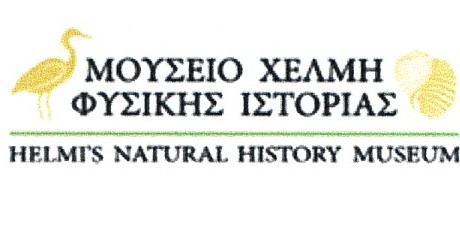 ΑΓΙΑ ΜΑΡΙΝΑ, 290 90 ΖΑΚΥΝΘΟΣΤΗΛ.: 26950 65040, FAX: 26950 65039,e-MAIL: museumhelmis@.gmail.comΔΕΛΤΙΟ ΤΥΠΟΥΤο Μ.Χ.Φ.Ι. βρίσκεται στην ευχάριστη θέση να ενημερώσει τους «Φίλους του Μουσείου» και το αναγνωστικό κοινό της φιλόξενης εφημερίδας σας ότι πραγματοποίησε με επιτυχία την συμμετοχή του στο 7ο ΠΑΝΕΛΛΗΝΙΟ ΣΥΝΕΔΡΙΟ ΤΗΣ ΠΕΕΚΠΕ στις 8 – 10 Μάιου 2015, στο Βόλο.Το7ο ΠΑΝΕΛΛΗΝΙΟ ΣΥΝΕΔΡΙΟ ΤΗΣ ΠΕΕΚΠΕ είχε θέμα: << ΠΕΡΙΒΑΛΛΟΝΤΙΚΗ ΕΚΠΑΙΔΕΥΣΗ ΚΑΙ ΕΚΠΑΙΔΕΥΣΗ ΓΙΑ ΤΗΝ ΑΕΙΦΟΡΙΑ>>Το Μουσείο μας συμμετείχε μετά από πρόσκληση του Προέδρου της ΠΕΕΚΠΕ αλλά και όλου του Δ/Σ. Παρουσιάστηκε σε αφίσες η ευκαιρία που δίνει το Μουσείο Χέλμη Φυσικής Ιστορίας στους επισκέπτες να γνωρίσουν μέσα από τα εκθέματα του Μουσείου την χλωρίδα και πανίδα της Ζακύνθου αλλά και παγκόσμια καθώς επίσης είδη πετρωμάτων και ορυκτών της περιοχής μας και όχι μόνον. Το Μουσείο, εκπροσώπησε ο Πρόεδρος του Μουσείου κ. Διονύσιος Τριαντάφυλλος ο οποίος είναι και εκλεγμένο Μέλος στην εξελεγκτική επιτροπή της ΠΕΕΚΠΕ. Το Συνέδριο είχε στόχο  την αλλαγή στάσεων και συμπεριφορών μέσα από εκπαιδευτικά προγράμματα, έρευνα, σχολικά δίκτυα. Δράσεις και δραστηριότητες στην Ελλάδα.Η συμμετοχή εκπαιδευτικών από όλη την Ελλάδα και του κοινού ήταν αθρόα. Το Συνέδριο λάμπρυναν με την παρουσία τους και τις γνώσεις τους Πανεπιστημιακοί,  Εκπαιδευτικοί Κ.Π.Ε. ,  Εκπαιδευτικοί από όλη την Ελλάδα εκπρόσωποι του Υπουργείου Παιδείας , πολιτικοί και φορείς της τοπικής αυτοδιοίκησης. Η παρουσία του Μουσείου στο Συνέδριο , εκτός της συμμετοχής του, είχε την ευκαιρία να ανανεώσει την καλή συνεργασία με τους Πανεπιστημιακούς Δασκάλους που μας στηρίζουν , καθώς και να ανοίξει νέες συνεργασίες με φορείς όπου εργάζονται για την προστασία του περιβάλλοντος όπως είναι η Ελληνική εταιρία προστασίας της Φύσης , το Αειφόρο σχολείο κ.α.    Ο στόχος μας ήταν η συστηματική συμβολή μας στην διαμόρφωση μιας ανθρώπινης συμπεριφοράς που θα σέβεται και θα προφυλάσσει τη φύση. Για περισσότερες πληροφορίες στην δ/νση. http://www.kpe.gr/7_congress/					ΓΙΑ ΤΟ Δ.Σ.           Ο ΠΡΟΕΔΡΟΣ                                                                     Ο ΙΔΡΥΤΗΣ  ΤΡΙΑΝΤΑΦΥΛΛΟΣ ΔΙΟΝΥΣΙΟΣ                                    ΧΕΛΜΗΣ ΠΑΝΑΓΙΩΤΗΣ